Skórovací list Typ testuMDMJIDPočet provedených oprav	Podpis pedagogického dozUKÁZKA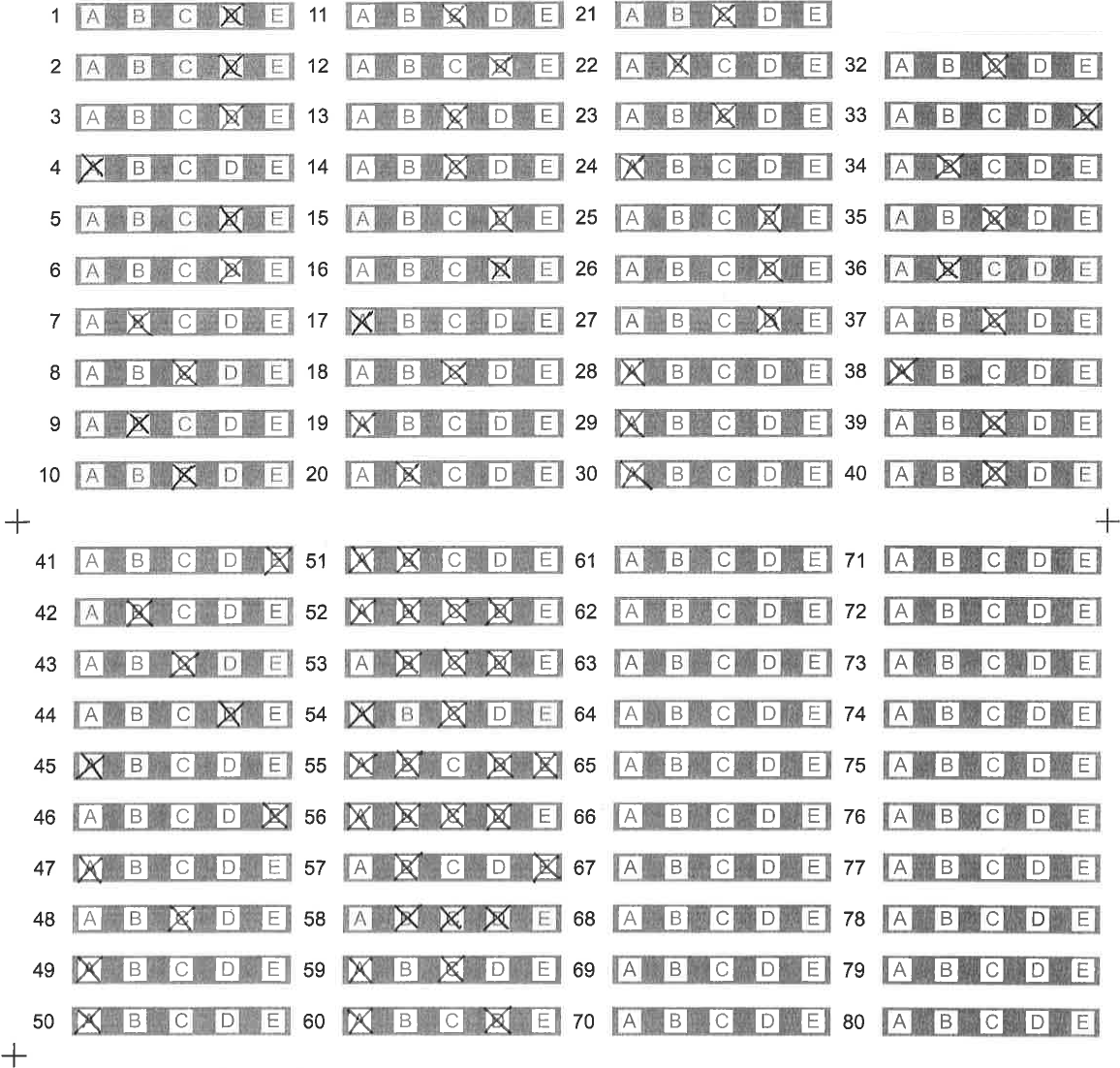 